Тема 10. Марокканский стиль. Индийский стильОбщая характеристика Марокканского стиляМарокко — страна смешанных культур и традиций. Влияние на марокканский стиль в интерьере произвели традиции мавританцев, финикийцев, римлян и греков, французов, испанцев и др. европейских стран.Марокканский стиль в дизайн  интерьера, помимо архитектурно-пространственного решения, подчеркивает контраст сине-бирюзовых цветов и гаммы терракотовых (традиционные цвета природных пигментов города Марракеш), а также обилие восточных элементов декора интерьера: ковры ручной работы, латунные кувшины, фляги для воды, мебель в ориентальном стиле, металлические просечные лампы из Марокко.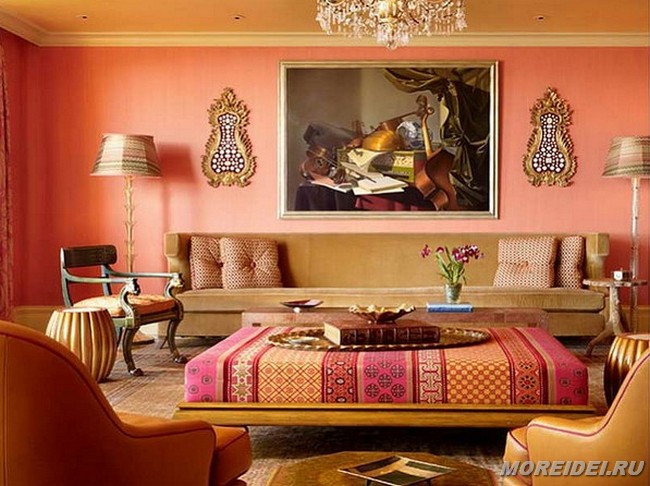 Характерные черты – тончайшая деревянная резьба, лепнина и мозаика из керамической плитки, обилие ковров и прочего самобытного текстиля. Основной акцент – повсеместное использование африканских орнаментов. Используется большое количество ниш в комнатах, в которых находятся свечи, книги, гравюры. Мебель в основном изготавливают из туи или ливанского кедра с инкрустацией и перламутром. Марокканский стиль в дизайне интерьера, подчеркивает обилие восточных ковров ручной работы, множество подушек и валиков на диванах, а также присутствие: ваз, кальянов, сундуков, латунных кувшинов, светильников с витражными вставками в восточном стиле, керамической посуды, шкатулок с орнаментом, обилие светильников с витражными вставками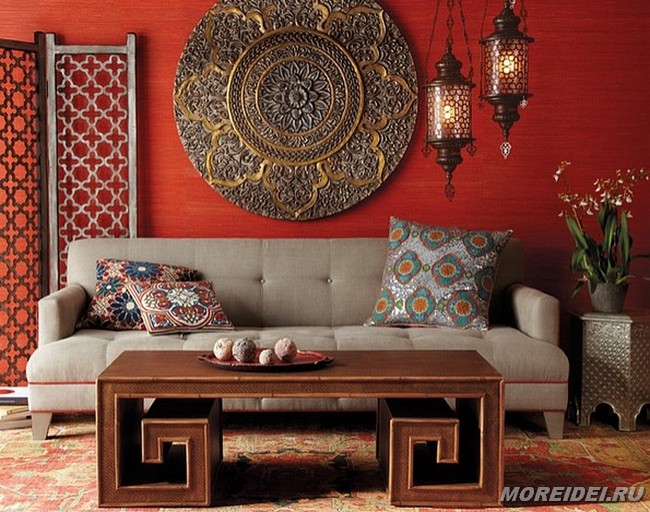 Цветовая гамма: белый, красный, голубой и синий, зеленый, терракотовый.Марокканский стиль условно можно разделить на два направления: берберский и испано-мавританский (андалузский).Берберский – простой и лаконичный, немного грубоват по исполнению. Он разительно отличается от пышного испано-мавританского. На протяжении тысячелетий искусство берберов сохраняется в первоначальном – примитивном виде, где основными являются утилитарные задачи. И никакие цивилизации, даже доминирующая – мусульманская культура не смогли оказать на него заметного влияния.Марокканский стиль – это одно из самых экзотичных смешений нескольких культурных слоёв – мавританского, арабского, берберскогоОсобенности Марокканского стиляМарокканский стиль в интерьере предполагает покрытие плиточных полов цветными коврами из шерсти верблюдов. Чаще всего, узоры мозаичных плиток, ковров и резных панелей мебели имеют геометрические орнаменты: шестиконечные звёзды, головки цветов, сформированные из геометрических фигур. Эти древние орнаменты и сегодня красуются на стенах, полах, лестницах и каминах.Деревянные шкафы и столы имеют насыщенный коричневый или красный цвет, либо цвет слоновой кости. Дверцы шкафов делают резными, расписывают арабскими орнаментами.Обилие подушек на диванах, креслах и пуфах, покрытых чехлами или, украшенных тканью с африканскими узорами или цветными шерстяными кисточками по углам. Более дорогое удовольствие — обивка диванов верблюжьей кожей.Характерной особенностью декорирования интерьера в марокканском стиле, является украшение посудой, изготовленной берберскими женщинами по самым примитивным технологиям. Вазы, чашки и тарелки изготавливаются без гончарного круга. Они лепятся руками, сушатся на палящем солнце или у огня, после чего полируются камнем. Такая посуда ставится в ниши стен, вешается на стены, а большие вазы ставятся на пол. Для создания более дорогих ваз, их обтягивают кожей, украшают костью и латунью. Для украшения стен изготавливают резные деревянные и чеканные медные тарелки и блюда, которые затемняют по краям, придавая эффект старины.Стены и потолок. Как правило, это теплый цвет стен, возможно использование традиционной марокканской штукатурки “ТАДЕЛАКТ”. Благодаря ей, стены получаются похожими на мрамор. Таделакт – это глянцевая минеральная штукатурка для устойчивых к воздействию воды поверхностей, для внутренней отделки по традиционной марокканской технологии из смеси песка, негашеной извести и земляных пигментов. 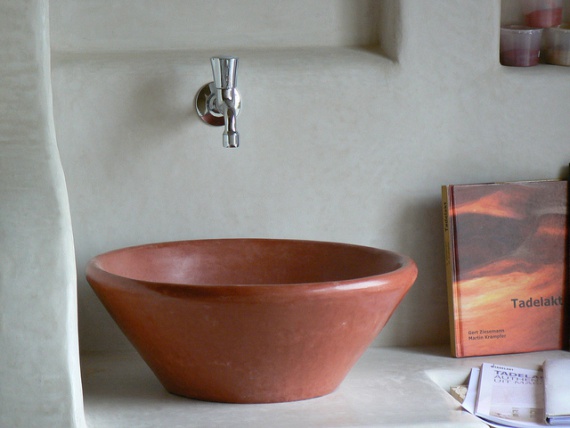 Берберы в Марокко работают очень простыми, но, тем не менее, эффективными инструментами. Важнейшим из них является камень, и чем дольше он используется, тем более гладким и ценным это покрытие становится. 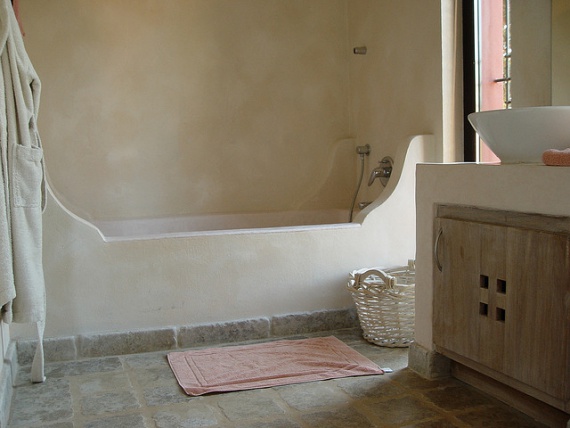 Декораторский прием – окрашенные поверхности стен в контрасте с резным фризом на верхней части стены или с декоративной резной вставкой очень актуален в данном стиле. Причем тоновое и цветовое решение может быть как родственное, так и контрастное. Например – белые стены и белый фриз, или синие стены и белый декоративный фриз. Потолок может быть оформлен несколькими способами в зависимости от назначения помещения, например:Эвкалиптовые, олеандровые ветки или прутья (как можно тоньше), укладывают поперек балок. После дерево покрывают известкой, чтобы создать ощущение пространства и защитить дерево от грибка и паразитов.Резной потолок из кедра, расписанный вручную (можно использовать аналоги из гипса). Это очень трудоемкая техника и соответственно дорогая, но она этого стоит. Интерьер с таким потолком или фризом на стене производит незабываемое впечатление. Данное решение смотрится великолепно – при высоких потолках.Потолок можно обшить деревом и открасить, будет уместно использование орнамента. Еще одной функциональной особенностью марокканского интерьера – является наличие многочисленных ниш, которые заменяют привычные полки и шкафы. И конечно стрельчатые арки, для которых необходима большая высота помещения.Полы. На полах, марокканцы используют, все ту же технику “ZELLIJE” (“ЗЕЛИДЖ”), что и на стенах. Также актуальны в данном стиле – терракотовая плитка и каменные полы, применение их вызвано климатической необходимостью. При нашем климате можно заменить плитку – линолеумом. Но если есть большое желание облицевать пол керамической плиткой в жилых помещениях с “теплыми полами”.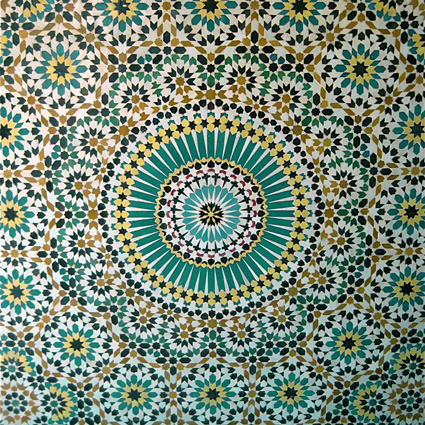 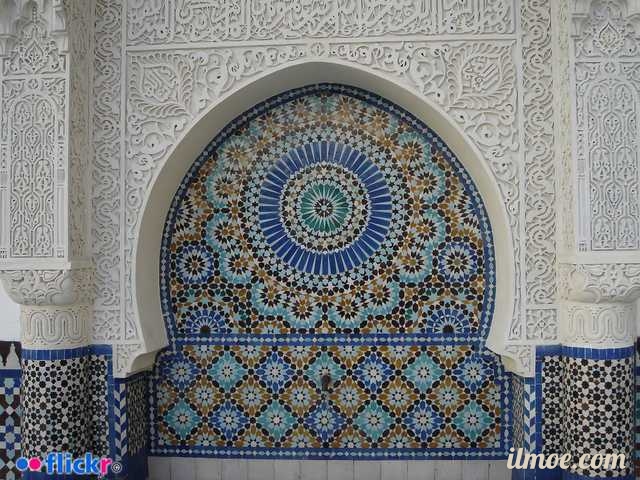 Текстиль и аксессуары. Особой темой в марокканском интерьере – является ARTISANAT (с французского – ремесленные изделия). Большой популярностью пользуется резная мебель, мебель – расписанная вручную. Инкрустированные перламутром, деревом, костью верблюда резные сундуки и рамы для зеркал. Фонари из чеканки с цветными стеклышками; светильники из кожи верблюда на металлическом каркасе. Ковры – выполненные в самых разнообразных техниках ткачества; керамика; пуфы из кожи и многое другое. 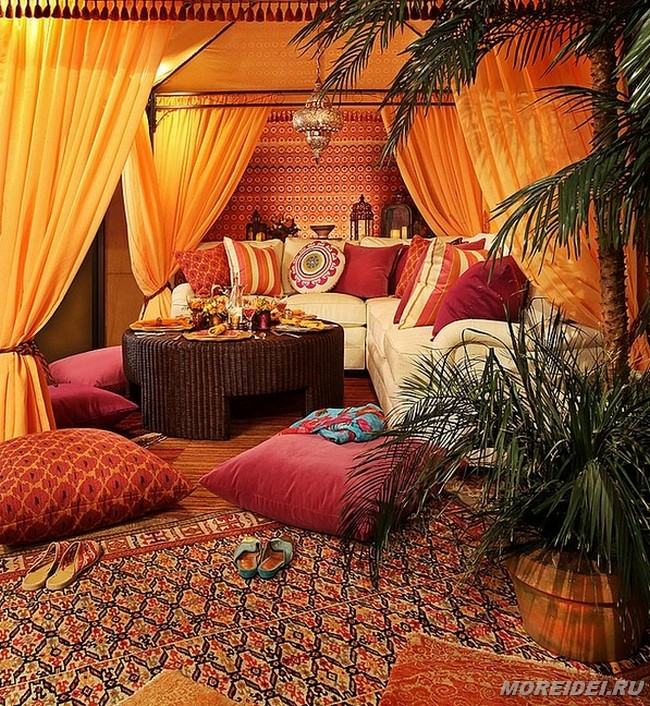 Текстиль одна из основных составляющих марокканского стиля. Изобилующее наслоение тканей, вышитых подушек и ковров, оконные ставни из темного резного дерева или кованые решетки должны создавать атмосферу покоя и гармонии. Индийский стиль в интерьере – это уникальное соединение простых форм и линий, скромности. Дизайн помещения дополняют роскошный декор  и резная мебель. Комната, оформленная в индийском стиле, – это и национальные орнаменты, богатые фактуры и великолепные рисунки. Общая характеристика индийского стиляВ Индии большое значение придают духовной стороне жизни, религиозные понятия и предметы составляют основу упорядоченной жизни. Дом, где главенствует индийский дизайн, обязательно насыщен оранжевыми, малиновыми, бирюзовыми оттенками, причем их тона редко можно встретить в других местах.Предметы мебели, составляющие интерьер квартиры, предпочитают выбирать низкие и сделанные своими руками из тика – прочной древесины. Кровати и диваны должны быть комфортными и мягкими, удобными для отдыха и сна.Индийский дом может в качестве основы иметь всего три-четыре главных предмета мебели, но их выбору нужно уделить пристальное внимание. Сделанные своими руками предметы интерьера должны сочетаться по фактуре, направленности стиля и обязательно по цвету.Индийский дизайн квартиры – это и специальные аксессуары:картины, где обязательно присутствуют сценки из жизни Будды;ширмы, украшенные картинками или фото женских фигур;скульптуры, носящие религиозный характер ;фигурки птиц и зверей из глиныцветы – живые или сделанные своими руками из самых ярких природных материалов (следует запомнить, что индийский интерьер во многом «флористичен»).Индийский интерьер предполагает особенное внимание к цветным композициям, так как именно оттенки играют ведущую роль в декорировании. Анализируется любая мелочь – как цвета взаимодействуют, как сочетаются с мебелью и предметами в помещении. Цветной декор не должен негативно отражаться и на настроении хозяев.Индийский интерьер – это правильный подбор цвета и узора. Очень популярен в индийском стиле цвет мякоти тыквы, представляет он собой ярко-оранжевый красноватый оттенок. Индийский современный дом может содержать и смелую палитру всех оттенков. В интерьерах этой страны широко используется сочный ярко-зеленый цвет и все его оттенки. Интерьер в индийском стиле предусматривает особое оформление стен. Огромные по размерам площади дают возможность для проведения художественных экспериментов. В индийском интерьере стены окрашивают в золотистые, желтые, бирюзовые, салатовые цвета. Однако такая яркость не обязательна, стиль полностью можно соблюсти, если использовать более теплые или нейтральные оттенки, декор выгодно подчеркнется песочным, темно-оричневым, нежным оранжевым оттенком.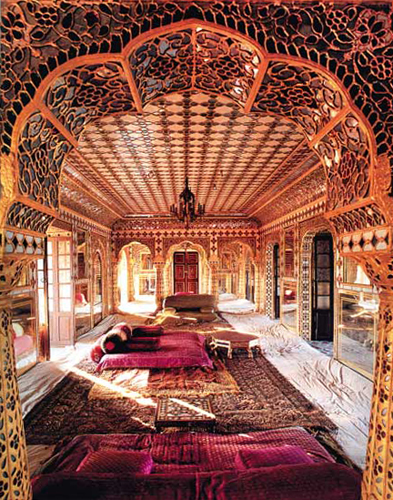 В интерьере обязательно должны присутствовать набивные ткани с яркими цветочными орнаментами, рисунками птиц и животных. Традиционный дом в Индии непременно украшается орнаментом особой каплевидной формы, этот узор носит название «индийский огурец».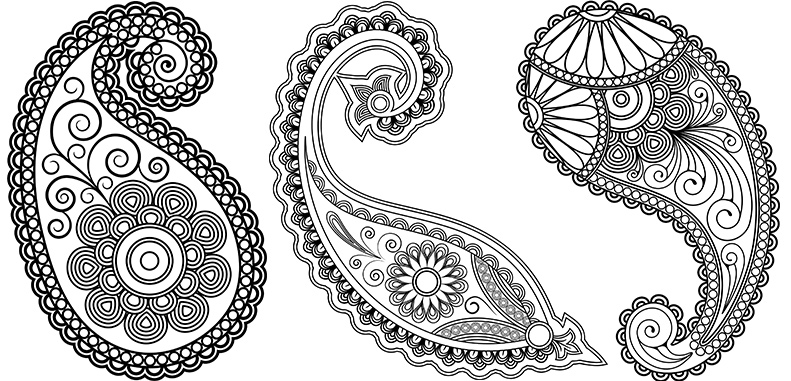 Набивные ткани с рисунками используются как постельные покрывала, из них шьют чехлы для подушек, занавески, шторы, портьеры. Правильное использование тканей позволяет быстро оформить дом в традиционном индийском стиле.В дизайне индийского дома особую декоративную нагрузку несут различные арки. С помощью этого элемента оформляются зеркала, спинки стульев, диванов и кроватей. Формы мебели простые, но богато декорированы. Отражать дизайн мебели должен восточную кропотливость и терпение. Декоративные предметы интерьера лакируются, оформляются слоновой костью, черным перламутром или ажурной резьбой. Индийский стиль в интерьере обязательно должен содержать эти незначительные, но важные для общего направления детали.Мебель в индийском доме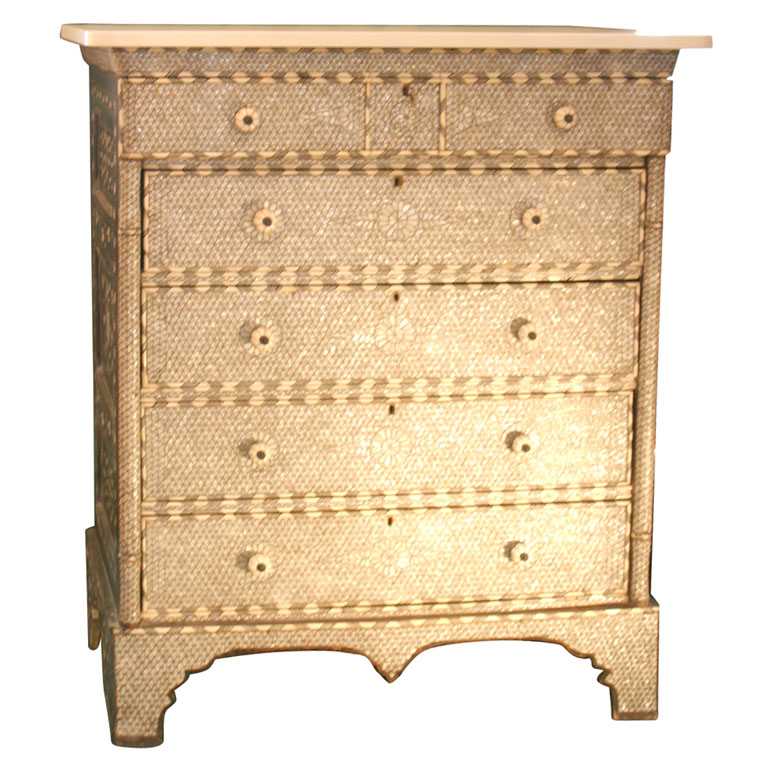 Круглые стулья с подушками, но без спинки, низкие табуреты и лавки используются для сидения. Еще в XIX в. незатейливая мебель из Индии была популярна в странах Европы. В интерьере широко используется низкая кровать – каркас с плетеной плоскостью для лежания, что вполне позволяет соблюсти традиционный стиль. Дизайн будет гармонично смотреться, если основные предметы мебели будут сочетаться по своим оттенкам.Для индийского интерьера типичны следующие предметы мебели.В интерьере обязательно должен присутствовать низкий кофейный или журнальный столик. Для него характерны прямые, массивные ножки, резная кайма и чаще всего стеклянная столешница.Интерьер любого дома в Индии немыслим без узкого и низкого шкафа с дверцами. Украшают дверцы металлическими или деревянными вставками в виде решетки. Тумбочка-комод – также основная деталь интерьера. Расписывают тумбочку фигурками лошадей, слонов, девушек в традиционных одеяниях или сценками из жизни богов.Интерьер выгодно смотрится, если в нем есть резная ширма.Итак, каковы же характерные признаки индийского интерьера:Выкрашенные стены (обои почти никогда не используются) Деревянная резная мебель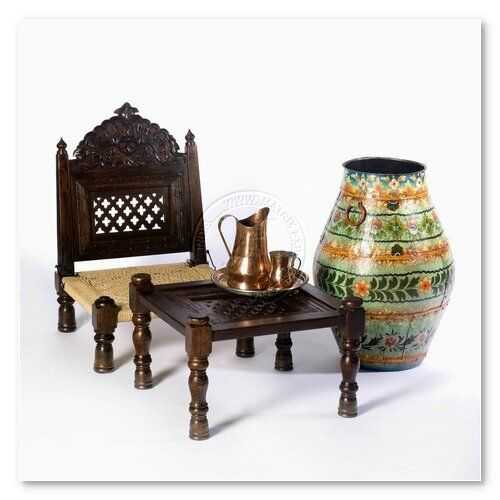 Картины с изображением слонов и моментов из жизни БуддыМного растений и цветов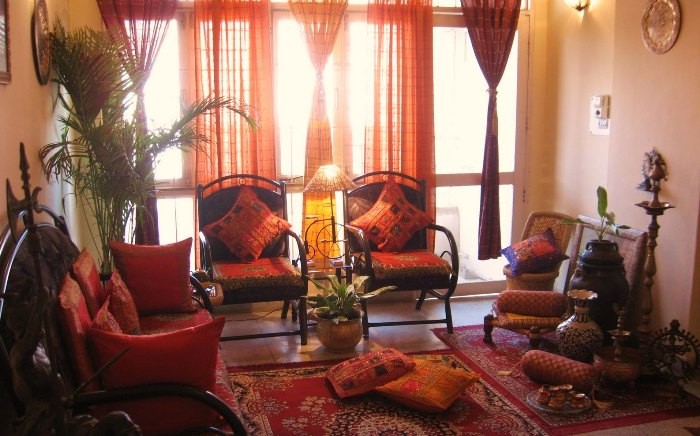 Сидячие места на полу (из подушек или специальных тканевых матов) 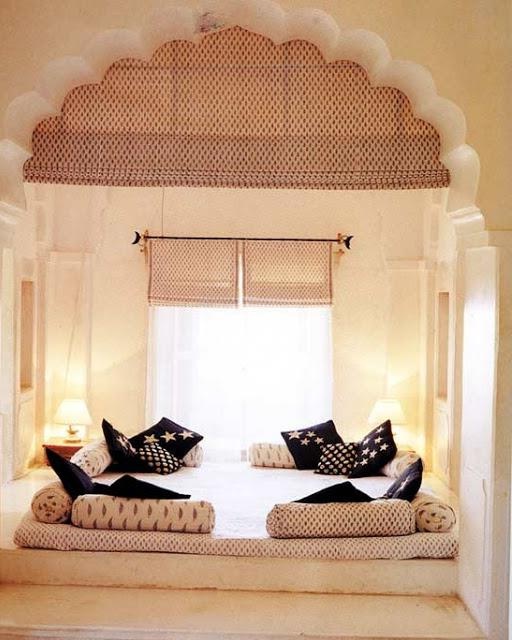 Много рисунков, орнаментов и фактур в одном помещенииБольшое количество ярких разноцветных подушекШкафы с дверями, напоминающими створки окон. Зеркала со створкамиШирмы для зонированияРасстановка мебели вдоль стенЯркие коврыМногофункциональная, взаимозаменяемая мебель (табурет становится тумбочкой или столиком)Вещи ручной работы (дерево, мозаика)Задание: Выполнить стилистический коллаж по одному из предложенных стилей:Марокканский стиль (андалузское направление)Индийский стильОбразцы выполнения